VERSENYFELHÍVÁS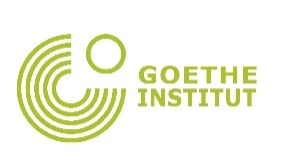 A Zalaegerszegi Kölcsey Ferenc Gimnázium országismereti versenyfelhívást tesz közzé német nyelvből„Das große D-A-CH-Quiz” címmel,amelynek célja a német nyelvű országok megismerése és a német nyelv népszerűsítése az általános iskolai korosztály körében.Kik indulhatnak a versenyen? A versenyen a tanulók kétfős csapatokban két kategóriában indulhatnak. Minden iskola maximum két csapatot indíthat mindkét kategóriában. 1. Az első kategóriába az általános iskolai korosztály 5. és 6. osztályába járó tanulók tartoznak.2. A második kategóriában az általános iskolai korosztály 7. és 8. osztályába járó tanulók vehetnek részt.Mi a verseny témája?Nem a nyelvtan és a tantárgyi tudás áll a középpontban, hanem a tanulók általános tudása a német nyelvű országokkal kapcsolatosan, a klasszikus és modern zenén, a sporton, a reklámokon át a hétköznapi élethelyzetekig.Hogyan zajlik a verseny? A versenysorozat két részből áll. 1. Az első fordulóban a kétfős csapatok pályamunkát készítenek, amelynek témája mindkét kategória számára:Wasserwelten in den D-A-CH-LändernA csapatoknak a német nyelvű országokban található folyók, tavak, tengerek közül EGYET kell bemutatniuk.A pályamunka formája tetszőleges technikával készített, A2 méretűnél nem nagyobb plakát, amelyet 2024. április 25-ig kérünk elküldeni az alábbi címre: Horváth László munkaközösség-vezető, Zalaegerszegi Kölcsey Ferenc Gimnázium, 8900 Zalaegerszeg, Rákóczi út 49-53.Kérjük, hogy a pályamunkákon egyértelműen tüntessék fel a készítők nevét, iskoláját és osztályát.A pályamunkákat 2024. június 15-ig őrizzük meg, igény esetén egyeztetett időpontban átvehetők.2. A második fordulóban a kétfős csapatok játékos feladatokat oldanak meg a német nyelvű országokkal kapcsolatban.Mikor lesz a verseny?A második fordulóra 2024. május 15-én (szerdán) 14.30-kor kerül sor a Zalaegerszegi Kölcsey Ferenc Gimnáziumban. Időtartama max. 1 óra. Kérjük a csapatokat, hogy 15 perccel korábban érkezzenek a regisztráció miatt!Mennyi a nevezési díj?Nincs nevezési díj.Milyen jutalmat kapnak a tanulók?Mindkét kategóriában az első három helyezett csapat értékes jutalomban részesül. Hogyan és meddig lehet jelentkezni?A versenyre 2024. március 31-ig az intézmény honlapján található jelentkezési lap kitöltésével e-mailben vagy postai úton lehet. Beküldési cím: Zalaegerszegi Kölcsey Ferenc Gimnázium, 8900 Zalaegerszeg, Rákóczi út 49-53. A jelentkezési lapokat e-mailben Horváth László mk.vez. címére: hlaci@kfgz.edu.hu-ra kérjük beküldeni. Várjuk jelentkezéseteket!